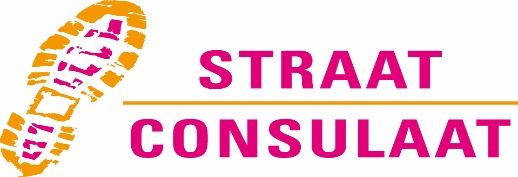 Vacature - Coördinator Educatieproject  – 24 uur per weekStraat Consulaat is een kleine stichting, bestaand uit een team van zes personen en ongeveer 30 vrijwilligers, die naast het behartigen van de belangen van dak- en thuislozen en druggebruikers een aantal projecten uitvoeren, zoals het Educatieproject. Dit project biedt mensen uit onze doelgroepen die geen starkwalificatie hebben, de gelegenheid om een “weer naar school” training te volgen en daarna door te stromen naar een Mbo-opleiding naar keuze.Stichting Straat Consulaat is op zoek naar een projectcoördinator voor dit project. Het betreft een tijdelijke functie, tot 1-1-2021. Voor het invullen van deze functie is 20 uur beschikbaar, in de overige 4 uur doe je voorkomende werkzaamheden met het team.De eerste maand geldt als een proeftijd.Inschaling geschiedt in schaal 8, CAO Sociaal Werk.Taken zijn:Organiseren van overleg van stichting Straat Consulaat met gemeente Den Haag, ROC Mondriaan en instellingen voor maatschappelijke opvangInformeren van de stagebiedende organisaties en hen voorbereiden op de begeleiding van stagiairsWerven, informeren, voorlichten en begeleiden van de deelnemers aan het projectZorgen dat de deelnemers aan het project de opvang, instructie en begeleiding ontvangen die zij in het kader van dit project nog hebbenFondsenwerving voor extra kosten als boeken- en inschrijfgeldInventariseren van drempels voor de deelnemers aan het project en verbeter mogelijkheden hiervoor aandragenAfronden en evalueren van de begeleidingMonitoren van het project en verslag doen van de voortgang.De projectcoördinator:Heeft HBO-werk- en denkniveauWerkt zelfstandig en kan prioriteiten stellenHeeft kennis van de doelgroepenIs flexibel Is een netwerkerKan zelfstandigheid en eigen kracht herkennenHeeft brede kennis op het gebied van stageplaatsenHeeft een uitstekende beheersing van de Nederlandse taal in woord en geschrift.Ervaringsdeskundigheid is een pre, evenals aantoonbare werkervaring op gebied van begeleiding en projectcoördinatie.Voor informatie over het project kan je contact opnemen met de huidige projectcoördinator, Jeroen van Es (jeroen@straatconsulaat.nl en 06 – 43 43 84 45) die binnen de organisatie blijft om een ander project te ontwikkelen. Voor vragen over de organisatie, zie: www.straatconsulaat.nl.Je reactie (per mail of brief) kan je inzenden tot en met 15 januari 2020, gericht aan Elly Burgering, elly@straatconsulaat.nl of stichting Straat Consulaat, t.a.v. Elly Burgering, Parkstraat 32, 2514 JK Den Haag.De sollicitatiegesprekken zullen plaats vinden op woensdag 22 januari 2020. De nieuwe coördinator kan eventueel direct aan de slag.